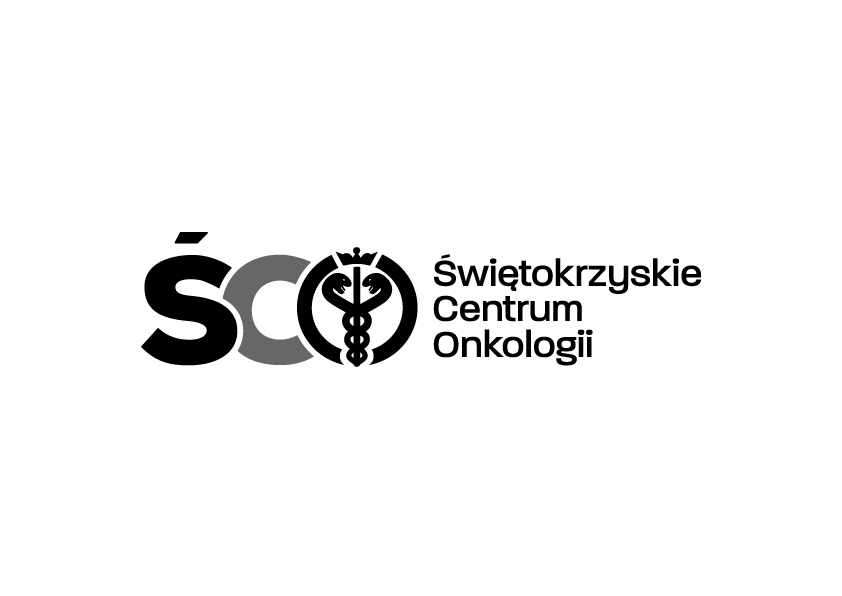 Adres: ul. Artwińskiego 3C, 25-734 Kielce  Dział Zamówień Publicznychtel.: (0-41) 36-74-474   fax.: (0-41) 36-74071/481 strona www: http://www.onkol.kielce.pl/ Email:zampubl@onkol.kielce.plIZP.2411.113.2024.MMO                                                                                            Kielce, dn.  20.05.2024 r.DO WSZYSTKICH ZAINTERESOWANYCHPYTANIA I ODPOWIEDZIDot. IZP.2411.113.2024.MMO:. Zakup, dostawę i montaż maceratora do Zakładu Medycyny Nuklearnej  z Ośrodkiem PET Świętokrzyskiego Centrum Onkologii w Kielcach.Pytanie 1 Czy Zamawiający wymaga aby zaoferowane urządzenie posiadało wszystkie elementy tnące umiejscowione w głównej (górnej) części komory z bezpośrednim dostępem do wszystkich elementów tnących po otwarciu pokrywy, bez konieczności demontażu bębna w celu ich sprawdzenia i wyczyszczenia w przypadku maceracji nieodpowiednich materiałów (np. ścierki wielorazowe, lignina itp.)?Odpowiedz: Zamawiający nie wymaga, ale dopuszcza takie rozwiązanie.Pytanie nr 2 Czy Zamawiający wymaga, aby moc silnika była nie większa niż 0,590kW? Taki silnik jest typowy dla maceratorów nowej generacji, zapewnia mały pobór prądu przy zachowaniu najwyższej efektywności maceracji.Odpowiedz: Zamawiający nie wymaga, ale dopuszcza takie rozwiązanie.Pytanie nr 3 Czy Zamawiający wymaga, aby urządzenie posiadało zbiornik wodny fabrycznie zabudowany w urządzeniu (z  każdej strony obudowany stalą nierdzewną) odporny na uszkodzenia mechaniczne? Zbiornik wodny z tworzywa sztucznego jako zewnętrzny element doczepiony do obudowy może łatwo ulec uszkodzeniu i rozszczelnieniu.Odpowiedz: Zamawiający nie wymaga, ale dopuszcza takie rozwiązanie.                                                                                                                                      Z poważaniem                Kierownik Sekcji Zamówień Publicznych                                                                                                                              mgr Mariusz Klimczak